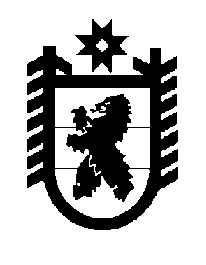 Российская Федерация Республика Карелия    ПРАВИТЕЛЬСТВО РЕСПУБЛИКИ КАРЕЛИЯРАСПОРЯЖЕНИЕот 8 октября 2019 года № 698р-Пг. Петрозаводск Внести в Адресную инвестиционную программу Республики Карелия на 2019 год и на плановый период 2020 и 2021 годов, утвержденную распоряжением Правительства Республики Карелия от 24 января 2019 года № 36р-П, с изменениями, внесенными распоряжениями Правительства Республики Карелия от 24 января 2019 года № 39р-П, от 11 февраля  
2019 года № 114р-П, от 25 февраля 2019 года  № 150р-П, от 14 марта 
2019 года № 209р-П, от 22 марта 2019 года № 211р-П, от 18 апреля 2019 года № 290р-П, от 6 мая 2019 года № 324р-П, от 7 мая 2019 года № 329р-П, 
от 5 июня 2019 года № 397р-П, от 2 июля 2019 года № 460р-П, от 15 июля 2019 года № 508р-П, от 6 августа 2019 года № 551р-П, 13 августа 2019 года № 584р-П, от 14 августа 2019 года № 588р-П, от 19 августа 2019 года 
№ 596р-П, от 10 сентября 2019 года № 648р-П, от 12 сентября 2019 года 
№ 651р-П, 654р-П, следующие изменения:1) в строке «Расходы – всего»:в графе 13 цифры «6 739 919,33» заменить цифрами «6 589 176,23»;в графе 14 цифры «4 878 006,41» заменить цифрами «4 982 824,58»;2) в строке «Министерство по дорожному хозяйству, транспорту и связи Республики Карелия – главный распорядитель средств»:в графе 13 цифры «1 796 524,10» заменить цифрами «1 645 781,00»;в графе 14 цифры «532 865,00» заменить цифрами «637 683,17»;3) в разделе III: а) в строке «Объекты капитального строительства в сфере дорожного строительства, относящиеся к государственной собственности Республики Карелия (Дорожный фонд)»: в графе 13 цифры «1 680 774,10» заменить цифрами «1 530 031,00»; в графе 14 цифры «515 275,00» заменить цифрами «620 093,17»;б) в пункте 2: в графе 13 цифры «905 707,70» заменить цифрами «754 964,60»;в графе 14 цифры «44 464,10» заменить цифрами «149 282,27»;в подпункте 2.2:в графе 13 цифры «364 000,00» заменить цифрами «213 256, 90»;в графе 14 цифры «20 082,00» заменить цифрами «124 900,17»;подпункты 2.2.5 – 2.2.8 изложить в следующей редакции:
           Глава Республики Карелия                                                              А.О. Парфенчиков«2.2.5.Строительство мостового перехода через р. Семча на км 132 + 910 автомобильной дороги Суоярви – Юстозеро –(через Поросозеро) –Медвежьегорскказенное учреждение Республики Карелия «Управление автомобиль-ных дорог Республики Карелия»2019 –202081 511,5781 511,5781 511,57040911102R419Ч41430 843,4050 668,170,002.2.6.Строительство мостового перехода через р. Тереонкоски на км 105 + 250 автомобильной дороги Суоярви – Юстозеро – (через Поросозеро) –Медвежьегорскказенное учреждение Республики Карелия «Управление автомобиль-ных дорог Республики Карелия»2019 –202032 663,6032 663,6032 663,60040911102R419Ш41412 843,6019 820,000,002.2.7.Строительство мостового перехода через р. Журавлева на км 127 + 470 автомобильной дороги Суоярви – Юстозеро –(через Поросозеро) – Медвежьегорскказенное учреждение Республики Карелия «Управление автомобиль-ных дорог Республики Карелия»2019 –202063 116,3063 116,3063 116,30040911102R419Щ41424 786,3038 330,000,02.2.8.Строительство мостового перехода через р. Кис-Кис на км 194 + 400 автомобильной дороги Кемь –Лонка через Калевалаказенное учреждение Республики Карелия «Управление автомобиль-ных дорог Республики Карелия»201981 990,7081 990,7081 990,70040911102R419I41481 990,700,000,00 ».